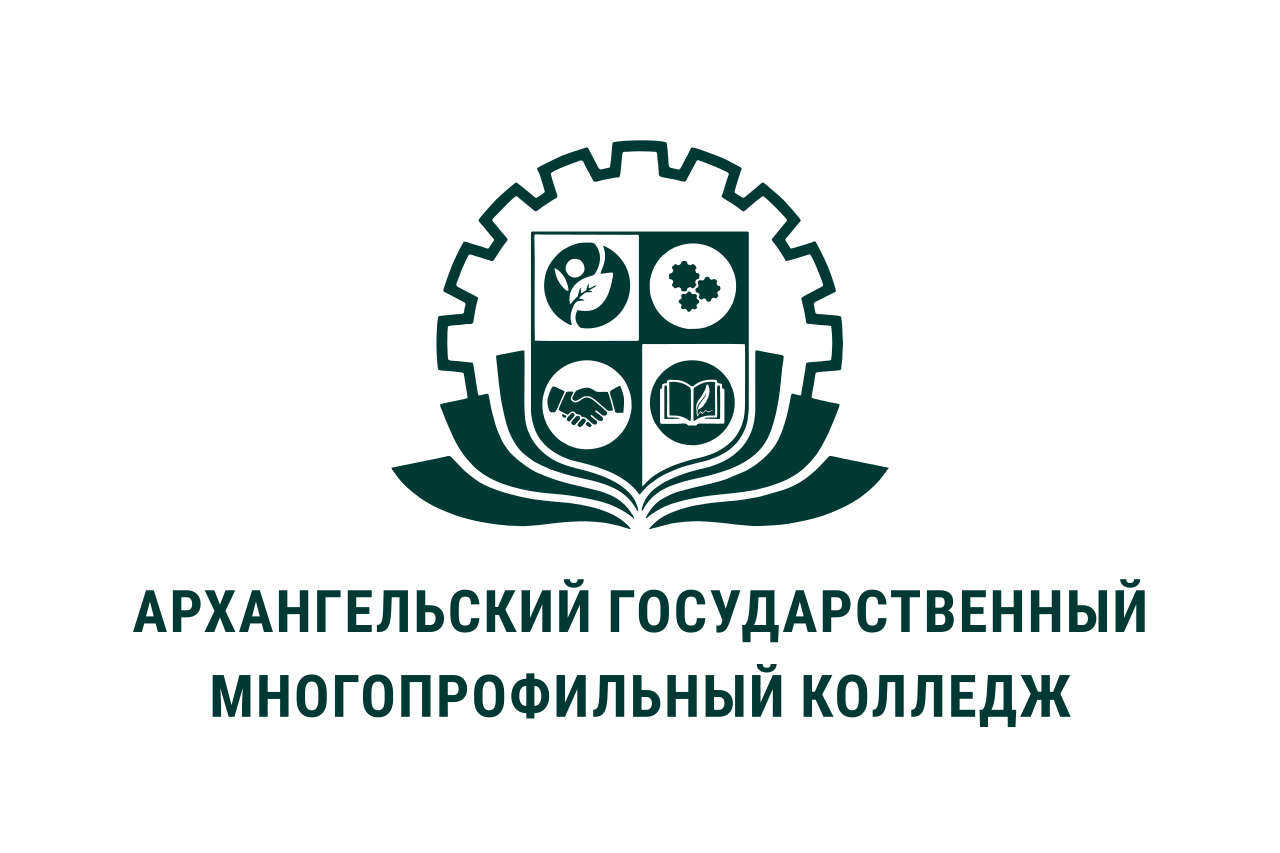 МИНИСТЕРСТВО ОБРАЗОВАНИЯ АРХАНГЕЛЬСКОЙ ОБЛАСТИгосударственное бюджетное профессиональное образовательное учреждениеАрхангельской области «Архангельский государственный многопрофильный колледж»Модуль 6.  Деятельность социального педагога в системе образованияТЕМА 6.12 НАПРАВЛЕНИЯ И ФОРМЫ РАБОТЫ С БЕСПРИЗОРНЫМИ И БЕЗНАДЗОРНЫМИ ДЕТЬМИОсновные вопросы темы:1. Сущность понятий «безнадзорность»  и «беспризорность» 2. Детская безнадзорность и беспризорность как социальное явления3. Деятельность социального педагога с безнадзорными и беспризорными детьми1. Сущность понятий «безнадзорность»  и «беспризорность»Одной из острых проблем современного российского общества продолжает оставаться беспризорность и безнадзорность детей. Данное социальное явление, вызванное целым комплексом причин, сегодня миллионы детей оказались беспризорными, а так называемые безнадзорные лишены должного воспитания, ухода и заботы. В настоящее время отсутствует полная и достоверная статистика численности беспризорных детей. Экспертные оценки обнаруживают значительный разброс в цифрах. Разница в оценках объясняется тем, что официальные органы учитывают только детей, ставших объектом внимания полиции, совершивших различные правонарушения, объявленных в розыск. Цифру же, реально определяющую количество безнадзорных и беспризорных детей, назвать невозможно, как затруднительно определить ту грань, которая отделяет безнадзорных детей от беспризорных. Невозможность четкого учета безнадзорных детей связана, в том числе, и с неопределенностью самого понятия «безнадзорный ребенок», так, термины «безнадзорный» и «беспризорный» ребенок иногда употребляются как синонимы. Таким образом, необходимо разделить две разные, хотя и связанные между собой проблемы детской безнадзорности и беспризорности. Для правильного определения причин безнадзорности необходимо определиться с сущностью этого понятия, рассматриваемого как явление, состояние или процесс. Следует исходить из понимания безнадзорности как процесса и как явления, то есть социального феномена. Некоторые ученые (В. Ф. Кондратишко, П. И. Люблинский, В. И. Свидерский) изучают также безнадзорность как результат определенного социального состояния. Ж. М. Глозман определяет безнадзорность как отсутствие надзора (контроля) со стороны родителей, либо заменяющих их лиц. Безнадзорность является одной из форм социальной дезадаптации несовершеннолетних и тесно связана с такими ее проявлениями, как уклонение от учебы, бродяжничество, ранняя алкоголизация и наркотизация, девиантное и криминальное поведение. В Российской педагогической энциклопедии более четко разграничиваются рассматриваемые понятия: безнадзорность определяется как отсутствие или недостаточность контроля за поведением или занятиями детей и подростков, воспитательного влияния на них со стороны родителей или лиц, их заменяющих. В словаре по социальной работе безнадзорные дети также определяются как лишенные присмотра, внимания, заботы, позитивного влияния со стороны родителей или лиц, их замещающих. В Ст.1 ФЗ «Об основах системы профилактики безнадзорности и правонарушений несовершеннолетних» дает следующее определение: безнадзорный – несовершеннолетний, контроль за поведением которого отсутствует вследствие неисполнения или ненадлежащего исполнения обязанностей по его воспитанию, обучению и (или) содержанию со стороны родителей или законных представителей либо должностных лиц.Таким образом, к категории безнадзорных относятся дети, жизнедеятельность которых нарушена в результате сложившихся обстоятельств и которые не могут преодолеть данные обстоятельства сами или с помощью родителей. Ряд исследователей относят таких детей к «группе риска»: – дети с проблемами в развитии, не имеющие резко выраженной клинико-патологической характеристики; – дети, оставшиеся без попечения родителей в силу разных, не имеющих юридической силы обстоятельств; – дети из неблагополучных, асоциальных семей; – дети из семей, нуждающихся в социально-экономической и социально-психологической помощи и поддержке; – дети с проявлениями социальной и психолого-педагогической дезадаптации. Среди безнадзорных есть дети и подростки из материально обеспеченных, благополучных семей. Н. Н. Верцинская относит таких детей к категории «избыточно-комфортного типа». Они имеют в семье все, что нужно, но при этом у них нет никаких обязанностей перед родными и близкими. Такой ребенок живет одним днем, без собственной цели и перспектив, стремится к развлечениям, легко попадает под чужое влияние, чаще отрицательное. Нормативно-правовые документы (Закон РФ «Об основах системы профилактики безнадзорности и правонарушений несовершеннолетних») трактуют понятие «беспризорные дети» как те, которые не имеют определенного места жительства или места пребывания. Практики социальной работы определяют беспризорных детей как тех, которые не имеют родительского или государственного попечения, постоянного места жительства, соответствующих возрасту позитивных занятий, необходимого ухода, систематического обучения и развивающего воспитания. Для более предметного понимания термина «беспризорность» уточним категории детей, которые к ним относят:– живущие на улице более месяца (постоянно проживающие на улице в силу различных обстоятельств); – живущие на улице периодически, от нескольких дней до нескольких недель. Дети этой категории оказываются на улице на время очередных запоев родителей-алкоголиков, разрешения конфликта с родителями и т. д.; – те, кто еще живет (ночует) дома, но свои основные потребности удовлетворяет на улице, возвращаясь домой только для того, чтобы переночевать. В основной своей массе это дети, давно бросившие школу, состоящие на учете в комиссии по делам несовершеннолетних (КДН).Таким образом, между безнадзорностью и беспризорностью, несомненно, существует прочная связь, поскольку по общему правилу безнадзорность служит благоприятной почвой для беспризорности. Начальную фазу этой социальной болезни как раз и составляет безнадзорность, а окончательной, уже крайне запущенной, находящейся на грани необратимости становится беспризорность как таковая, определяющая положение самого несовершеннолетнего, его своеобразный социальный статус, который он приобретает по собственному желанию или в силу стечения каких-либо обстоятельств. Среди них главенствует безнадзорность, то есть отсутствие надзора (контроля) со стороны родителей либо заменяющих их лиц. Безнадзорный – несовершеннолетний, контроль за поведением которого отсутствует вследствие неисполнения или ненадлежащего исполнения обязанностей по его воспитанию, обучению и (или) содержанию со стороны родителей или законных представителей либо должностных лиц; беспризорный – безнадзорный, не имеющий места жительства и (или) места пребывания. 2. Детская безнадзорность и беспризорность как социальное явлениеПроблемы детской безнадзорности и беспризорности приобрели угрожающий характер. Число безнадзорных детей их года в год неуклонно растет. Существует множество причин появления безнадзорности. Среди основных факторов, определяющих появление детей безнадзорников и беспризорников, можно выделить: Криминальный фактор (преступление против нравственности; принуждение детей со стороны родителей и криминальных групп к попрошайничеству, эксплуатация и вовлечение детей в незаконный бизнес, продажа алкогольных напитков несовершеннолетним и др.). Семейный фактор (нарушение функционирования семьи, когда родители, опекуны, близкие родственники не обеспечивают надлежащего воспитания и содержания ребенка, а также необходимого психологического комфорта в семье). Объективная ситуация (вызывающая трудности в воспитании, содержании и осуществлении контроля над детьми со стороны родителей). Детский фактор (патологические девиации характера некоторых детей, самовольный уход из дома или учебно-воспитательного заведения и другим формам отклоняющего поведения). Организационный фактор (недостатки в работе системы образования и органов опеки, системы социального обслуживания семьи и детства, служб занятости несовершеннолетних и молодежи и других государственных структур). Таким образом, причины детской безнадзорности могут быть разными, но результат общий – дети долгое время находятся на улице без присмотра, не имея нормального питания, не получая при этом образование. Зачастую они попадают в криминальную среду, живут и воспитываются по ее законам. Статистические данные свидетельствуют о том, что большинство безнадзорных и беспризорных детей – городские жители (80 %), в основном это дети из неблагополучных семей. Причины их отчуждения от семьи – жестокое обращение, нежелание учится в школе и конфликт на этой почве, ощущение своей ненужности, отсутствие заботы родственников. Как утверждает В. М. Целуйко, дети данной категории несут в себе комплекс психологических проблем, связанных с определенными правилами и ролевыми установками. Для детей из данной категории характерно: 1) чувство «заброшенного ребенка». Часто в семьях таким детям не обеспечен даже элементарный уход, что представляет серьезную угрозу их физическому и психическому здоровью. Эмоциональным потребностям также не уделяется должного внимания. Результат родительского игнорирования очень скоро начинает проявляться в неумении детей понимать состояние другого человека, сочувствовать и сопереживать ему. Они не усваивают элементарных родительских обязанностей, что затрудняет адаптацию в будущей собственной семье. 2) недостаток самоуважения, отсутствие заботы и внимания со стороны родителей способствует формированию низкой самооценки. 3) жизнь в мире фантазий. По мнению Ю. П. Ветрова, важнейшие особенности процесса взросления детей безнадзорников и беспризорников следующие: – дети вырастают с убеждением, что мир – это небезопасное место, и доверять людям нельзя; – дети вынуждены скрывать свои истинные чувства и переживания, чтобы быть принятыми взрослыми; дети чувствуют эмоциональное отвержение взрослых, когда по неосмотрительности допускают ошибки, когда не оправдывают ожидания взрослых, когда открыто, проявляют свои чувства и потребности. – дети, особенно старшие, вынуждено берут на себя ответственность за поведением людей. Их часто осуждают за действия и чувства их родителей; – родители не разделяют чувства, и не одобряет поведение ребенка; осуждение его поступков формирует отрицательную оценку его личности в целом; – дети чувствуют себя заброшенными; – родители могут не воспринять ребенка как отдельное чувство, обладающее своей собственной ценностью, могут считать, что ребенок должен чувствовать и делать то же, что и они, выглядеть так же, как они;– чувства, которые когда-то возникли у ребенка в ответ на ситуацию в семье, становятся движущими силами в его дальнейшей жизни. Это вина, страх, обида, злость. Характерные признаки заброшенного ребенка: – стереотипные движения, например, ритмичное покачивание тела (как это бывает при синдроме психического госпитализма); – жадно ест предложенную пищу; – постоянное чувство голода, ребенок выпрашивает или ворует еду у посторонних; – у ребенка маленький прирост веса, который увеличивается при получении соответствующей его возрасту пищи, например, в больнице; – наличие необычайной усталости, пассивности, ребенок может заснуть в окружении детей во время игры; – замкнутость, отсутствие желания общаться, стремление к одиночеству; – стремление обратить внимание каждого взрослого; – желание идти вместе с чужим человеком; – ребенка часто оставляют дома одного или запирают в помещении; – заношенная, грязная одежда ребенка; – замедленное развитие речи и движений; – отсутствие вакцинации ребенка по причине «нехватки» времени у родителей пойти в поликлинику; – со слов родителя, частые «случайные» травмы ребенка (выпадение из коляски и последующая травма головы, ребенок хватается за горячий предмет, опрокидывает на себя горячую жидкость и т.д.); – неоднократные опоздания в школу или уклонение от обучения в ней. 3. Деятельность социального педагога с безнадзорными и беспризорными детьмиПри организации социально-педагогической работы с безнадзорниками и беспризорниками большое значение отводится таким направлениям, как: диагностика, профилактика, коррекция, консультирование. Процесс социально-педагогической диагностики при работе с детьми данной категории может строиться в следующей последовательности: – констатация определенного неблагополучия в деятельности и поведении ребенка; – осознание возможных причин неблагополучия, анализ особенностей социальной ситуации развития; – выдвижение рабочей гипотезы путем анализа совокупности имеющихся данных; – сбор дополнительной информации, необходимой для проверки гипотезы; – проверка рабочей гипотезы путем анализа совокупности данных. Для решения проблем несовершеннолетних безнадзорников и беспризорников нужно заниматься ее ранней профилактикой. Социально-педагогическая профилактика безнадзорности и беспризорности в детской подростковой среде направлена на: – работу по организации благоприятной среды воспитания и общения; – своевременную коррекцию семейных отношений; – поиск форм занятости детей в свободное время; – постановку детей на социально-педагогический учет; – патронирование отдельных детей. Основными направлениями работы социального педагога по профилактике безнадзорности и беспризорности являются: 1) работа с семьей (диагностика детско-родительский отношений, типы семьи, оказание различных видов помощи и поддержки семье, постоянный контакт школы с семьей и т.д.); 2) работа с ребенком (диагностика и изучение личностных особенностей личности, создание «ситуации успеха», педагогическая помощь и поддержка, щадящий режим обучения и т.п.); 3) работа с педагогическим коллективом образовательного учреждения; 4) социально-педагогическое и психологическое сопровождение личности в образовательной организации; 5) профилактика социально-педагогической запущенности детей и повышение педагогической культуры родителей. Сложной в решении задач является коррекционно-развивающая работа с беспризорниками и безнадзорниками. Как отмечалось ранее социально-педагогическая коррекция – это деятельность по исправлению тех особенностей психологического, педагогического, социального плана, которые не соответствуют принятым в обществе моделям и стандартам. При работе с детьми безнадзорниками и беспризорниками коррекционно-развивающее воздействие может идти в разных направлениях. Восстановление предполагает воссоздание тех качеств объекта, которые преобладали до появления отклонения. Компенсирование заключается в усилении тех качеств или той деятельности объекта, которые могут заменить утраченное в результате каких-то нарушений. Стимулирование направлено на активизацию положительных качеств, деятельности объекта, формирование определенных ценностных ориентаций, установок отдельных клиентов, создание положительного эмоционального фона, отношений в микросоциуме. Исправление предполагает замену отрицательных свойств, качеств объекта на положительные.Таким образом, под детской безнадзорностью понимается отсутствие или недостаточность контроля за поведением и занятиями детей и подростков, воспитательного влияния на них со стороны родителей или заменяющих их лиц. Дети данной категории нередко чувствуют себя заброшенными; возникают чувства неполноценности, стыда, страха, дети из данной категории проявляют тревожность, агрессию по отношению к окружающим, появляется чувство неадекватности, стыд за себя и родителей перед окружающими, страх и боль за свое настоящее и будущее. В некоторых случаях для них характерен эгоизм, неумение устанавливать доброжелательно дружеские отношения с окружающими, высокомерие по отношению к своим сверстникам, развиваются подозрительность, агрессивность, слабовольность, неорганизованность. Специфика организации социально – педагогической работы с безнадзорными и беспризорными детьми основывается на следующих направлениях: социально-педагогическая диагностика, социально-педагогическая профилактика, социально-педагогическая коррекция. Чтобы добиться успеха в раннем выявлении и устранении проблемы безнадзорности и ее причин, все эти направления должны быть взаимосвязаны. По заключению одного направления начинается работа следующего направления, тем самым выстраивается определенная система, которая нацелена на устранение проблемы безнадзорности детей и ее причин.Вопросы для самоконтроля:1. В чем отличие понятий «безнадзорный» и «беспризорный» ребенок?2. Какие факторы способствуют росту детской безнадзорности и беспризорности.3. Опишите основные направления деятельности социального педагога с безнадзорными и беспризорными.